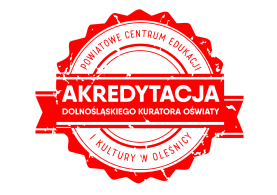 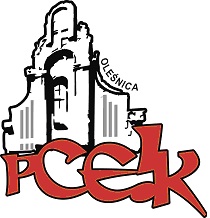 ZAPRASZAMY NA KURS DOSKONALĄCY KOD:  W60Adresaci:  doradcy zawodowi i nauczyciele wyznaczeni do prowadzenia zajęć z doradztwa zawodowego w systemie edukacyjnymCele:  Doskonalenie umiejętności prowadzenia warsztatu/lekcji doradztwa zawodowego w szkole.PROGRAM SZKOLENIA:●  Kariera a edukacja ● Metody, techniki i formy pracy grupowej w doradztwie  ● Praca grupowa – w systemie klasowym  ● Trening kreatywności a proces doradczy ● Portfolio, karta ucznia, strona internetowa jako narzędzia wspomagające proces doradczy w klasie   ● Współpraca interdyscyplinarna w ramach WSDZTermin szkolenia –   15.01.2019 r.      godz. 15.00			 25.01.2019 r.      godz. 15.45 (uwaga nastąpiła zmiana terminu z 22 na 25 stycznia)Czas trwania – 10 godzin dydaktycznych Osoba prowadząca  - Marcin Kuc - nauczyciel, terapeuta i doradca zawodowy w wielu placówkach edukacyjnych, wieloletni wykładowca akademicki, właściciel Centrum Edukacyjno-Terapeutycznego CET w Świdnicy. Specjalizuje się w pracy z dziećmi i młodzieżą niedostosowaną społecznie i zaburzonąemocjonalnie a także w obszarze szeroko rozumianego doradztwa zawodowego i jobcoachingu. Lider sieci Doradców Zawodowych Ziemi Świdnickiej. Pedagogika, coaching i doradztwo zawodowe fascynuje mnie i pociąga od wielu lat. Motto życiowe: "Primum non nocere".Kierownik merytoryczny -   Ryszarda Wiśniewska-Paluch - konsultant PCEiK ds. psychoedukacji, profilaktyki i wspierania uzdolnień, doradca zawodowy.  Osoby zainteresowane udziałem w formie doskonalenia prosimy o przesyłanie zgłoszeń do 11.01.2019 r. Zgłoszenie na szkolenie następuje poprzez wypełnienie formularza (załączonego do zaproszenia) i przesłanie go pocztą mailową do PCEiK. Ponadto przyjmujemy telefoniczne zgłoszenia na szkolenia. W przypadku korzystania z kontaktu telefonicznego konieczne jest wypełnienie formularza zgłoszenia w dniu rozpoczęcia szkolenia. Uwaga! Ilość miejsc ograniczona. Decyduje kolejność zapisów.verteOdpłatność:● nauczyciele z placówek oświatowych prowadzonych przez Miasta i Gminy, które podpisały z PCEiK porozumienie dotyczące doskonalenia zawodowego nauczycieli na 2019 rok oraz z placówek prowadzonych przez Starostwo Powiatowe w Oleśnicy –  40 zł●  nauczyciele z placówek oświatowych prowadzonych przez Miasta i Gminy, które nie podpisały z PCEiK porozumienia dotyczącego doskonalenia zawodowego nauczycieli na 2019 rok, nauczyciele z placówek niepublicznych  – 200 zł*  w przypadku form liczących nie więcej niż 4 godziny dydaktyczne i realizowanych przez konsultanta/doradcę  metodycznego zatrudnionego w PCEiK.Wpłaty na konto bankowe Numer konta: 26 9584 0008 2001 0011 4736 0005Rezygnacja z udziału w formie doskonalenia musi nastąpić w formie pisemnej (np. e-mail), najpóźniej na 3 dni robocze przed rozpoczęciem szkolenia. Rezygnacja w terminie późniejszym wiąże się z koniecznością pokrycia kosztów organizacyjnych w wysokości 50%. Nieobecność na szkoleniu lub konferencji nie zwalnia z dokonania opłaty.